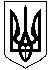 УКРАЇНАМОРОЗІВСЬКА ЗАГАЛЬНООСВІТНЯ ШКОЛА І-ІІ СТУПЕНІВМАЛИНСЬКОГО РАЙОНУ ЖИТОМИРСЬКОЇ ОБЛАСТІ вул. Мічуріна, 11, с. Морозівка Малинського району Житомирської області, 11614, тел. (04133) 63-4-40НАКАЗ21 грудня 2020 р.                   с. Морозівка	№_30-г_Про затвердження орієнтовного планупідвищення кваліфікаціїУ відповідності з вимогами Законів України: «Про освіту», «Про вищу освіту», «Про фахову передвищу освіту», «Типового положення про атестацію педагогічних працівників» (із змінами, внесеними наказом МОН України від 20.10.2011 №1473 та змінами затвердженими наказом МОН України від 08.08.2013 №1135), Постановою КМУ «Деякі питання підвищення кваліфікації педагогічних і науково-педагогічних працівників» (від 21 серпня 2019 р. № 800), Постановою КМУ «Про внесення змін до Порядку підвищення кваліфікації педагогічних і науково-педагогічних працівників» (від 27 грудня 2019 р. № 1133) та з метою створення умов педагогічним працівникам для підвищення науково-теоретичного і методичного рівнів викладання навчальних дисциплін та результативності їх педагогічної та науково-методичної роботи, оновлення та розширення знань, формування нових професійних компетентностей, засвоєння інноваційних, цифрових технологій, методологій дистанційного та змішаного навчання, вивчення педагогічного досвіду, сучасного виробництва, методів управління, ознайомлення з досягненнями науки, техніки, виробництва та перспективами їхнього розвиткуНАКАЗУЮ:Затвердити орієнтовний план підвищення кваліфікації педагогічних працівників на 2021 рік (додаток 1).Оприлюднити даний план на інформаційному стенді.Опублікувати даний наказ на сайті закладу.Контроль за виконанням наказу залишаю за собою.Директор школи_____________Н.В.Дученко       Додаток 1до наказу 30-г від 21.12.2020 р.Орієнтовний планпідвищення кваліфікації педагогічних працівників на 2021 рік№п/пПІПНапрямОрієнтовнийсуб'єкт1.Дученко Наталія ВасилівнаКерівники навчальних закладівЖОІППО2.Боженко Наталія ВасилівнаВчителі математики та фізикиЖОІППО3.Дідківська Лариса СтаніславівнаВчителі української мови та літературиЖДУ іменіІ.Я.Франка4Дученко Наталія ВасилівнаВчителі російської мови та зарубіжної літературиЖОІППО5.Зоря Ольга ЮхимівнаВчителів біологіїЖДУ іменіІ.Я.Франка6.Лось Павло ВіталійовичВчителів історії й правознавстваЖОІППО7.Багинський Богдан ДмитровичВчителі англійської мовиЖДУ іменіІ.Я.Франка8.Сарнавський Віктор ФедоровичВчителі фізичної культуриЖДУ іменіІ.Я.Франка9.Корбут Ярослав АнатолійовичВчителі основ здоров'я ЖОІППО10.Старун Тетяна ПетрівнаВчителі початкових класівЖОІППО11.Ходимчук Наталія ВасилівнаВчителі початкових класівЖОІППО